											ПРОЄКТ № 20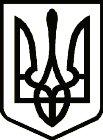 УкраїнаНОВГОРОД – СІВЕРСЬКА МІСЬКА РАДАЧЕРНІГІВСЬКОЇ ОБЛАСТІ(дев’ятнадцята позачергова сесія VIІI скликання)РІШЕННЯ       грудня 2022 року                                                                               № Про надання дозволуна списання основних засобів	Беручи до уваги акт інвентаризації майна комунальної власності, що пропонується до списання, протокол засідання комісії з питань списання майна комунальної власності Новгород-Сіверської міської територіальної громади,  керуючись статтями 26, 60 Закону України «Про місцеве самоврядування                в Україні», міська рада ВИРІШИЛА: 1. Надати дозвіл відділу освіти, молоді та спорту Новгород-Сіверській міській раді Чернігівської області на списання з балансу основних засобів, що непридатні для подальшого використання згідно з переліком, що додається.2. Списання основних засобів оформити відповідно до чинного законодавства України.3. Контроль за виконанням рішення покласти на постійну комісію міської ради з питань планування, бюджету та комунальної власності.Міський голова                                                                 	Л. ТкаченкоПроєкт рішення підготував:В.о. начальника  відділу освіти,молоді та спорту міської  ради					К. Овчинникова			                   ПОГОДЖЕНО:Заступник міського головиз питань діяльності виконавчих органів міської ради                                                           	С. ЙожиковЗаступник міського голови                                                       П. ВерченкоКеруючий справами виконавчого комітету міської ради							С. ПоливодаНачальник юридичного відділу міської ради							М. ШахуновСекретар міської ради							Ю. ЛакозаНадіслати:- відділ освіти, молоді та спорту міської ради -1 прим.;